Об утверждении Порядка предоставле-ния  грантов  начинающим  субъектам малого предпринимательства на созда-ние собственного бизнесаВ соответствии с подпрограммой  «Развитие субъектов малого и среднего предпринимательства в Канашском районе Чувашской Республики на 2014-2020 годы» муниципальной программы Канашского района Чувашской Республики «Экономическое развитие и инновационная экономика на 2014–2020 годы», утвержденной постановлением администрации Канашского района Чувашской Республики от 14.02.2014 №93, Администрация Канашского района Чувашской Республики постановляет:1. Утвердить прилагаемый Порядок предоставления грантов начинающим субъектам малого предпринимательства на создание собственного бизнеса.2. Признать утратившими силу:постановление главы администрации Канашского района от 31.08.2009 г. № 478 «Об утверждении Порядка предоставления грантов начинающим субъектам малого предпринимательства на создание собственного бизнеса»;постановление администрации Канашского района от 03.12.2009 г. №662 «О внесении изменений в  постановление  главы администрации Канашского района  от 31.08.2009 г. № 478»;постановление администрации Канашского района от 25.10.2012 г. №593 «О внесении изменений в постановление главы администрации Канашского района от 31.08.2009 г. № 478 «Об утверждении Порядка предоставления грантов начинающим субъектам малого предпринимательства на создание собственного бизнеса».         3. Контроль  за  выполнением настоящего постановления  возложить на  заместителя главы администрации - начальника отдела по взаимодействию с организациями АПК Егорова А.Н.4. Настоящее постановление вступает в силу с момента официального опубликования.Глава администрации района					            	В.В. Софронов Утвержденпостановлениемадминистрации Канашского районаот _________N _____ПОРЯДОКПРЕДОСТАВЛЕНИЯ ГРАНТОВ НАЧИНАЮЩИМ СУБЪЕКТАММАЛОГО ПРЕДПРИНИМАТЕЛЬСТВА НА СОЗДАНИЕ СОБСТВЕННОГО БИЗНЕСАI. Общие положения1.1. Настоящий Порядок разработан в целях оказания поддержки начинающим субъектам малого предпринимательства в форме предоставления грантов на создание собственного бизнеса (далее - гранты) за счет средств бюджета Канашского района Чувашской Республики, а также средств, поступивших в бюджет Канашского района Чувашской Республики из республиканского бюджета Чувашской Республики на эти цели (далее - бюджетные средства).1.2. Условием предоставления гранта является софинансирование начинающим субъектом малого предпринимательства расходов на реализацию бизнес-плана по созданию собственного бизнеса (далее - бизнес-план) в размере не менее 15 процентов от общей суммы финансирования проекта. При этом грант предоставляется на срок реализации бизнес-плана и не может быть более 300 тыс. рублей.1.3. Начинающим субъектом малого предпринимательства в целях реализации настоящего Порядка признается коммерческая организация, индивидуальный предприниматель, крестьянское (фермерское) хозяйство, соответствующие условиям, определенным законодательством Российской Федерации в сфере развития малого предпринимательства, с даты регистрации которых в качестве коммерческой организации, индивидуального предпринимателя, крестьянского (фермерского) хозяйства на момент обращения за поддержкой прошло не более одного календарного года.1.4. Конкурсный отбор бизнес-планов осуществляет конкурсная комиссия по конкурсному отбору бизнес-планов для предоставления поддержки начинающим субъектам малого предпринимательства (далее - конкурсная комиссия), утвержденная распоряжением администрации Канашского района.1.5. Начинающий субъект малого предпринимательства (далее - начинающий предприниматель) имеет право представить на отбор только один бизнес-план.1.6. В соответствии с законодательством Российской Федерации поддержка не может оказываться в отношении начинающих предпринимателей:являющихся кредитными организациями, страховыми организациями (за исключением потребительских кооперативов), инвестиционными фондами, негосударственными пенсионными фондами, профессиональными участниками рынка ценных бумаг, ломбардами;являющихся участниками соглашений о разделе продукции;осуществляющих предпринимательскую деятельность в сфере игорного бизнеса;являющихся в порядке, установленном законодательством Российской Федерации о валютном регулировании и валютном контроле, нерезидентами Российской Федерации, за исключением случаев, предусмотренных международными договорами Российской Федерации.Финансовая поддержка, предусмотренная законодательством Российской Федерации, не может оказываться начинающим предпринимателям, осуществляющим производство и реализацию подакцизных товаров, а также добычу и реализацию полезных ископаемых, за исключением общераспространенных полезных ископаемых.В соответствии с законодательством Российской Федерации в оказании поддержки должно быть отказано в случае, если:не выполнены условия оказания поддержки;не представлены документы, определенные соответствующими программами развития малого и среднего предпринимательства, или представлены недостоверные сведения и документы;ранее в отношении заявителя - субъекта малого предпринимательства было принято решение об оказании аналогичной поддержки и сроки ее оказания не истекли;с момента признания субъекта малого предпринимательства допустившим нарушение порядка и условий оказания поддержки, в том числе не обеспечившим целевого использования средств поддержки, прошло менее чем три года.Не допускаются к участию в отборе бизнес-планы начинающих предпринимателей, основным видом деятельности которых являются розничная торговля, предоставление недвижимости в аренду, а также осуществляющих хозяйственную деятельность за пределами Канашского района Чувашской Республики и находящихся в стадии реорганизации, ликвидации или в состоянии банкротства.1.7. Главным распорядителем бюджетных средств, направляемых на предоставление грантов начинающим субъектам малого предпринимательства на создание собственного бизнеса, является администрация Канашского района Чувашской Республики.II. Порядок проведения отбора бизнес-планов2.1. Порядок представления и предварительной оценки бизнес-планов для направления их на рассмотрение конкурсной комиссией.2.1.1. Начинающий предприниматель, претендующий на получение государственной поддержки в форме гранта (далее - Претендент), с момента опубликования в информационно-телекоммуникационной сети "Интернет" на официальном сайте органа местного самоуправления Канашского района Чувашской Республики информационного сообщения о начале конкурсного отбора бизнес-планов представляет в администрацию Канашского района для рассмотрения конкурсной комиссией:заявку согласно приложению N 1 к настоящему Порядку;бизнес-план;другие документы по перечню согласно приложению N 2 к настоящему Порядку.Документы должны быть сброшюрованы в одну папку, пронумерованы и скреплены подписью руководителя юридического лица и печатью юридического лица либо подписью и печатью индивидуального предпринимателя, главы крестьянского (фермерского) хозяйства.Представленные Претендентом на рассмотрение конкурсной комиссии документы возврату не подлежат.2.1.2. В случаях, установленных в пункте 1.6 настоящего Порядка, администрация Канашского района в течение десяти рабочих дней после окончания приема заявок и документов к ним на отбор письменно извещает Претендента об отклонении заявки с указанием причин.2.1.3. Для проведения комплексной экспертизы пакет документов Претендента направляется членам экспертной группы, состав которой утверждается распоряжением администрации Канашского района.2.1.4. Проведение комплексной экспертизы и составление экспертного заключения членами экспертной группы осуществляются в соответствии с перечнем вопросов по составлению экспертного заключения на бизнес-план согласно приложению N 3 к настоящему Порядку.Максимальный срок проведения комплексной экспертизы - 15 календарных дней со дня передачи бизнес-плана на экспертизу.2.2. Порядок рассмотрения и оценки бизнес-планов членами конкурсной комиссии.2.2.1. Конкурсная комиссия, рассмотрев представленные Претендентом документы, составленное членами экспертной группы в соответствии с подпунктом 2.1.4 пункта 2.1 настоящего Порядка экспертное заключение, осуществляет оценку бизнес-планов по 10 критериям по 5-балльной шкале с занесением данных в оценочную ведомость (приложение N 4 к настоящему Порядку);2.2.2. На основании оценочных ведомостей членов конкурсной комиссии по каждому рассматриваемому бизнес-плану заполняется сводная матрица оценки (приложение N 5 к настоящему Порядку), выводятся средний балл по каждому критерию и итоговый балл.Итоговые баллы по всем рассматриваемым бизнес-планам заносятся в сводную ведомость (приложение N 6 к настоящему Порядку).2.2.3. По результатам оценки бизнес-плана членами конкурсной комиссии:по бизнес-плану, набравшему в итоге от 4 до 5 баллов, принимается решение о предоставлении поддержки;по бизнес-плану, набравшему в итоге менее 4 баллов, принимается решение о признании его неэффективным.2.2.4. В случае превышения объемов заявок на получение государственной поддержки над лимитом бюджетных средств, предусмотренных на эти цели, конкурсная комиссия принимает решение о предоставлении государственной поддержки претендентам, бизнес-планы которых набрали большее количество баллов.В случае если несколько Претендентов набрали равное количество баллов, конкурсная комиссия принимает решение о предоставлении государственной поддержки Претенденту, подавшему заявку ранее других.2.2.5. Заседание конкурсной комиссии проводится не позднее 30 календарных дней со дня окончания приема документов. Решение конкурсной комиссии оформляется протоколом в течение пяти рабочих дней со дня проведения заседания комиссии. Каждый Претендент должен быть проинформирован администрация Канашского района Чувашской Республики о решении, принятом по его заявке, в течение пяти календарных дней со дня подписания протокола.Протокол заседания конкурсной комиссии в течение пяти рабочих дней с даты его подписания размещается на официальном сайте органа местного самоуправления Канашского района Чувашской РеспубликиIII. Порядок выплаты грантов3.1. На основании решения конкурсной комиссии в течение пяти рабочих дней со дня представления в администрацию Канашского района копии уведомления об открытии Претендентом в кредитной организации отдельного расчетного счета администрация Канашского района  заключает с Претендентом договор о предоставлении поддержки.3.2. Выплата гранта производится в форме субсидии.Предоставление субсидий на указанные цели осуществляется за счет средств бюджета Канашского района Чувашской Республики, а также за счет средств, поступивших в бюджет Канашского района Чувашской Республики из республиканского бюджета Чувашской Республики, в пределах выделенных ассигнований.Перечисление средств осуществляется в течении 10 рабочих дней с лицевых счетов администрации Канашского района, открытых в финансовом отделе администрации Канашского района Чувашской Республики на расчетный счет Претендента, открытый в кредитной организации.IV. Мониторинг хода реализации бизнес-планов4.1. Претендент ежеквартально  представляет в администрацию Канашского района информацию о ходе реализации бизнес-плана согласно договору о предоставлении поддержки.4.3. Администрация Канашского района:обеспечивает сохранность представленных материалов, конфиденциальность сведений, полученных из них, контроль прохождения документов на всех этапах рассмотрения;ведет журнал учета бизнес-планов и договоров, заключенных с претендентами;проводит мониторинг деятельности претендентов.4.4. В целях мониторинга исполнения обязательств по реализации договоров о предоставлении поддержки создается рабочая группа.4.5. В ходе выполнения работ по бизнес-плану в него могут вноситься изменения. Решения об изменении объемов финансирования, планируемых результатов и сроков выполнения этапов работ и бизнес-плана в целом принимает конкурсная комиссия по предложениям администрации Канашского района Чувашской Республики, содержащим точное определение характера и причин изменений, а также обоснование их необходимости.4.6. При выявлении нарушения условий предоставления государственной поддержки, установленных настоящим Порядком, в том числе нецелевого использования бюджетных средств, администрация Канашского района Чувашской Республики в течение пяти рабочих дней со дня выявления нарушения направляет Претенденту уведомление о возврате в бюджет Канашского района Чувашской Республики бюджетных средств.В случае если Претендент не возвращает бюджетные средства, полученные в виде гранта, в бюджет Канашского района  Чувашской Республики в течение двух месяцев со дня направления ему уведомления, указанные средства взыскиваются в судебном порядке.Претендент лишается в дальнейшем права на получение поддержки за счет бюджетных средств в соответствии с настоящим Порядком.4.7. Контроль за целевым использованием бюджетных средств осуществляет администрация Канашского района.Приложение N 1к Порядку предоставлениягрантов начинающим субъектаммалого предпринимательствана создание собственного бизнесаЗАЯВКАсубъекта малого предпринимательства о предоставленииподдержки в форме гранта на созданиесобственного бизнеса_____________________________________________________________________________(полное наименование юридического лица - заявителя с указанием_____________________________________________________________________________организационно-правовой формы) (паспортные данные, Ф.И.О.,_____________________________________________________________________________место жительства физического лица - заявителя)представляет на рассмотрение конкурсной комиссии по поддержкесубъектов малого и среднего предпринимательства ______________________________________________________________________________________________________________,(наименование бизнес-плана)претендующий   на  получение  поддержки  за  счет бюджетных средств в сумме _________________ рублей.    О себе сообщаем следующие сведения:Дата  регистрации  организации  (индивидуального  предпринимателя, крестьянского  (фермерского)  хозяйства), основной государственный регистрационный     номер,    наименование    органа,    выдавшего свидетельство о государственной регистрации: _____________________________________________________________________________Место     нахождения     юридического     лица    (индивидуального предпринимателя, крестьянского (фермерского) хозяйства): ______________________________________________________________________________________________________________________Банковские реквизиты: _________________________________________________________ИНН субъекта малого предпринимательства: ______________________________________Вид деятельности: _____________________________________________________________Состав учредителей: ___________________________________________________________Количество постоянных работников: _____________________________________________Руководитель         организации-заявителя         (индивидуальный предприниматель,  глава крестьянского   (фермерского)   хозяйства) (Ф.И.О., телефон): _____________________________________________________________Руководитель бизнес-плана (контактное лицо, телефон): ____________________________Опись прилагаемых документов на _____ листах (приложение N 2).Подпись руководителя (наименование должности),(индивидуального предпринимателя,главы крестьянского (фермерского) хозяйства)Печать организации-заявителя(индивидуального предпринимателя,крестьянского (фермерского) хозяйст)Приложение N 2к Порядку предоставлениягрантов начинающим субъектаммалого предпринимательствана создание собственного бизнесаПЕРЕЧЕНЬ ДОКУМЕНТОВ,ПРЕДСТАВЛЯЕМЫХ НАЧИНАЮЩИМ ПРЕДПРИНИМАТЕЛЕМ В АДМИНИСТРАЦИЮ КАНАШСКОГО РАЙОНА ЧУВАШСКОЙ РЕСПУБЛИКИ ДЛЯ РАССМОТРЕНИЯ КОНКУРСНРОЙ КОМИССИЕЙКопии учредительных документов.2. Бизнес-план, отражающий основные производственные, экономические и социальные показатели.3. Документы, подтверждающие вложение субъектом малого предпринимательства в реализацию бизнес-плана  собственных средств в размере не менее 15 процентов от общей суммы финансирования проекта (платежные поручения, заверенные субъектом малого предпринимательства, копии приходных кассовых ордеров, кассовые чеки, копии иных платежных документов, подтверждающих оплату расходов, заверенные субъектом малого предпринимательства).4. Копия бухгалтерской (финансовой) отчетности за последний отчетный период с отметкой налогового органа о ее принятии - для субъектов малого предпринимательства, применяющих общий режим налогообложения, копия налоговой отчетности за последний отчетный период с отметкой налогового органа о ее принятии - для субъектов малого предпринимательства, применяющих специальные налоговые режимы.5. Письменные обязательства заявителя и (или) других заинтересованных лиц в реализации бизнес-плана по долевому участию в инвестировании бизнес-плана.6. Копии платежных поручений об уплате налогов за предыдущий год и последний отчетный период (в случае, если субъект малого предпринимательства зарегистрирован в налоговом органе в установленном порядке до 1 января года подачи документов).Приложение N 3к Порядку предоставлениягрантов начинающим субъектаммалого предпринимательствана создание собственного бизнесаПЕРЕЧЕНЬВОПРОСОВ ПО СОСТАВЛЕНИЮ ЭКСПЕРТНОГО ЗАКЛЮЧЕНИЯНА БИЗНЕС-ПЛАН________________________________________________________(наименование бизнес-плана)1. Значимость целей бизнес-плана на основе прогнозируемых конечных результатов и потребности в них исходя из приоритетов развития отраслей экономики Канашского района, срок окупаемости затрат на реализацию бизнес-плана.2. Оценка инновационной составляющей бизнес-плана.3. Подтверждение рыночной потребности, наличие экспортных возможностей.4. Оценка приведенных в бизнес-плане данных о его экономической, бюджетной и социальной эффективности, включая результаты маркетинговых исследований.5. Оценка соответствия запрашиваемого объема финансирования и его распределения по статьям затрат.6. Оценка надежности выполнения бизнес-плана.7. Выводы и рекомендации.Подписи экспертов с указанием Ф.И.О., места работы и должностиПриложение N 4к Порядку предоставлениягрантов начинающим субъектаммалого предпринимательствана создание собственного бизнеса                       ОЦЕНОЧНАЯ ВЕДОМОСТЬ    по бизнес-плану __________________________________________                            (наименование бизнес-плана)    Заседание  конкурсной комиссии по поддержке субъектов малогои среднего предпринимательства от _____ ___________ 20___ г. N ______Член комиссии _________________ _______________________                 (подпись)       (расшифровка подписи)Примечания: 1. Для оценки бизнес-плана по каждому критерию применяется 5-балльная шкала:2. Итоговый балл выводится секретарем комиссии.3. Оценочная ведомость заполняется по каждому рассматриваемому на заседании бизнес-плану.Приложение N 5к Порядку предоставлениягрантов начинающим субъектаммалого предпринимательствана создание собственного бизнеса                      СВОДНАЯ МАТРИЦА ОЦЕНКИ     по бизнес-плану ___________________________________________                           (наименование бизнес-плана)    Заседание  Комиссии  по  поддержке  субъектов малогои среднего предпринимательства от ___ ____________ 20___ г. N ______Примечания: 1. Секретарем комиссии заполняется сводная матрица оценки по каждому бизнес-плану и выводится его итоговый балл.2. Средний балл по каждому критерию выводится по следующей формуле: Средний       Сумма баллов всех членов комиссии по данному критерию балл        = ------------------------------------------------------ по критерию     Число проголосовавших по данному критерию членов3. Итоговый балл выводится по следующей формуле: Итоговый    Сумма средних баллов по критериям балл     = -----------------------------------                    Число критериевПриложение N 6к Порядку предоставлениягрантов начинающим субъектаммалого предпринимательствана создание собственного бизнеса                        СВОДНАЯ ВЕДОМОСТЬ      по бизнес-плану _____________________________________                           (наименование бизнес-плана)    Заседание конкурсной комиссии по поддержке субъектов  малогои среднего предпринимательства от ___ ____________ 20___ г. N ______Председатель комиссии: ______________ ______________________                         (подпись)     (расшифровка подписи)   Секретарь комиссии: ______________ ______________________                         (подпись)     (расшифровка подписи)ЧĂВАШ РЕСПУБЛИКИНКАНАШ РАЙОНĚНАДМИНИСТРАЦИЙĚЙЫШĂНУ01.09.2014   507№ Канаш хули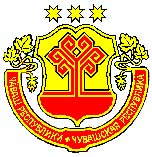 АДМИНИСТРАЦИЯКАНАШСКОГО РАЙОНАЧУВАШСКОЙ РЕСПУБЛИКИПОСТАНОВЛЕНИЕ01.09.2014 №507город КанашN п/пНаименование критериевПараметры проектаОценка в баллах1234Маркетинг, производствоМаркетинг, производствоМаркетинг, производствоМаркетинг, производство1.Конкурентоспособность бизнес-плана (проработка рыночной потребности)2.Наличие экспортных возможностей3.Готовность бизнес-плана к внедрению (наличие производителя на территории Чувашской Республики, проработка вопроса организации производства, уровень готовности проекта для запуска производства)Экономические критерииЭкономические критерииЭкономические критерииЭкономические критерии4.Срок окупаемости бизнес-плана5.Рентабельность6.Объем реализации7.Планируемая прибыльЭффективностьЭффективностьЭффективностьЭффективностьБюджетная эффективностьБюджетная эффективностьБюджетная эффективностьБюджетная эффективность8.Рост налоговых поступлений в бюджеты всех уровнейСоциальная эффективностьСоциальная эффективностьСоциальная эффективностьСоциальная эффективность9.Повышение заработной платы10.Создание дополнительных рабочих мест, в первую очередь для молодежи и социально незащищенных групп населенияНеудовлетворительноУдовлетворительноХорошоОтлично1 - 2 балла3 балла4 балла5 балловN п/пНаименование критериевОценки членов комиссии в баллахОценки членов комиссии в баллахОценки членов комиссии в баллахОценки членов комиссии в баллахСредний балл по критериюN п/пНаименование критериев...Средний балл по критерию12345671.Конкурентоспособность бизнес-плана (проработка рыночной потребности)2.Наличие экспортных возможностей3.Готовность бизнес-плана к внедрению (наличие производителя на территории Чувашской Республики, проработка вопроса организации производства, уровень готовности проекта для запуска производства)4.Срок окупаемости бизнес-плана5.Рентабельность6.Объем реализации7.Планируемая прибыль8.Бюджетная эффективность (рост налоговых поступлений в бюджеты всех уровней)9.Социальная эффективность (повышение заработной платы)10.Социальная эффективность (создание дополнительных рабочих мест, в первую очередь для молодежи и социально незащищенных групп населения)Итоговый баллИтоговый баллФ.И.О. членов комиссииФ.И.О. членов комиссииN п/пНаименование бизнес-планаИтоговый балл